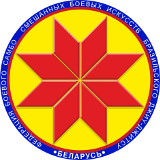 Турнир по дзюдо среди детей«Минск Open 2»ПРОТОКОЛ21 октября 2018,  Минск                                                                               2012 г.р.,  -22кгГлавный судья										А.А. Воронович1Бартенев Федор15Яромчук Егор53Гарбуз Артём3772Тарасеня Милан261.    62.    4Марченко Никита3.    43.    88